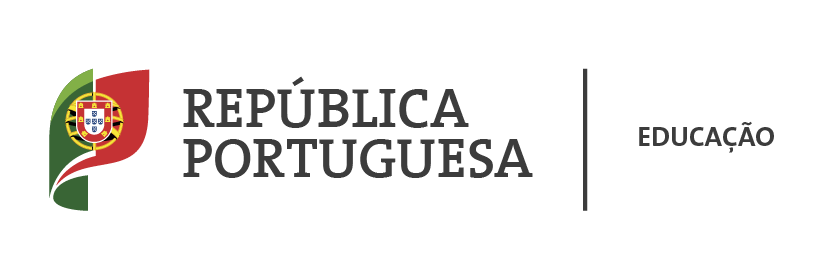 AGRUPAMENTO DE ESCOLAS DR. RAMIRO SALGADO – TORRE DE MONCORVO - 150575		RELATÓRIO DE AUTOAVALIAÇÃOAnexo IIAUTOAVALIAÇÃO